ПРОЕКТ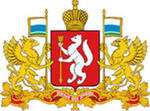 ПРАВИТЕЛЬСТВО СВЕРДЛОВСКОЙ ОБЛАСТИПОСТАНОВЛЕНИЕ_____________________________                                                                ___________________________________________________                                                                            № ____________г. ЕкатеринбургО внесении изменений в постановление Правительства Свердловской области от 22.09.2015 № 844-ПП «Об утверждении Плана мероприятий («дорожной карты») по повышению значений показателей доступности для инвалидов объектов и услуг в Свердловской области»В соответствии со статьей 101 Областного закона от 10 марта 1999 года № 4-ОЗ «О правовых актах в Свердловской области» в целях включения в План мероприятий («дорожную карту») по повышению значений показателей доступности для инвалидов объектов и услуг в Свердловской области, утвержденный постановлением Правительства Свердловской области от 22.09.2015 № 844-ПП «Об утверждении Плана мероприятий («дорожной карты») по повышению значений показателей доступности для инвалидов объектов и услуг в Свердловской области», мероприятий, направленных на повышение доступности для лиц с ограниченными возможностями здоровья объектов и услуг в сфере туризма, Правительство Свердловской областиПОСТАНОВЛЯЕТ:1. Внести в постановление Правительства Свердловской области от 22.09.2015 № 844-ПП «Об утверждении Плана мероприятий («дорожной карты») по повышению значений показателей доступности для инвалидов объектов и услуг в Свердловской области» («Областная газета», 2015, 29 сентября, № 178) с изменениями, внесенными постановлением Правительства Свердловской области от 06.07.2016 № 476-ПП (далее – Постановление Правительства Свердловской области от 22.09.2015 № 844-ПП), следующие изменения:1) в подпункте 2 пункта 2 слова «15 января года, следующего за отчетным,» заменить словами «25 декабря отчетного года»;2) в пункте 3 слова «Первого Заместителя Председателя Правительства Свердловской области В.А. Власова» заменить словами «исполняющего обязанности Министра социальной политики Свердловской области А.В. Злоказова».2. Внести изменения в План мероприятий («дорожную карту») по повышению значений показателей доступности для инвалидов объектов и услуг в Свердловской области, утвержденный Постановлением Правительства Свердловской области от 22.09.2015 № 844-ПП (далее – «дорожная карта»), следующие изменения:1) в подпункте 2 пункта 2 после слов «физической культуры и спорта» добавить слова «, туризма»;2) пункт 4 дополнить подпунктами 10–12 следующего содержания:«10) Министерство инвестиций и развития Свердловской области;11) Министерство природных ресурсов и экологии Свердловской области;12) Департамент государственного жилищного и строительного надзора Свердловской области»;3) в пункте 7 слова «повышение к 2018 году значений показателей доступности для инвалидов объектов и услуг» заменить словами «поэтапное обеспечение условий доступности для инвалидов объектов и услуг к 2030 году»;4) в таблицу повышения значений показателей доступности для инвалидов объектов и услуг (приложение № 1 к «дорожной карте») внести следующие изменения: строки 79 и 80 изложить в следующей редакции:в строке 99 в графе «Наименование показателя доступности для инвалидов объектов и услуг» после слова «торговли» вставить слова «и общественного питания общедоступной сети»;дополнить строками 102 и 103 следующего содержания:5) приложение № 2 изложить в новой редакции (прилагается);6) «дорожную карту» дополнить главой 3 следующего содержания:«Глава 3. Информация о ходе реализации «дорожной карты» и достижении значений показателей доступности для инвалидов объектов и услугИнформация о ходе реализации «дорожной карты» и достижении значений показателей доступности для инвалидов объектов и услуг представлена в приложении № 3 к «дорожной карте»;7) «дорожную карту» дополнить приложением № 3 «Информация о ходе реализации Плана мероприятий («дорожной карты») по повышению значений показателей доступности для инвалидов объектов и услуг в Свердловской области и достижении значений показателей доступности для инвалидов объектов и услуг» (прилагается). 3. Контроль за исполнением настоящего постановления возложить на исполняющего обязанности Министра социальной политики Свердловской области А.В. Злоказова.4. Настоящее постановление опубликовать в «Областной газете».Временно исполняющий обязанности Председателя Правительства Свердловской области                               А.В. ОрловК постановлению Правительства Свердловской области 
от ________________№ _________Приложение № 2
к Плану мероприятий («дорожной карте») по повышению значений показателей доступности для инвалидов объектов и услуг в Свердловской областиПЕРЕЧЕНЬ МЕРОПРИЯТИЙ,
реализуемых для достижения запланированных значений показателей доступности 
для инвалидов объектов и услугК постановлению Правительства Свердловской области 
от ________________№ _________Приложение № 3
к Плану мероприятий («дорожной карте») по повышению значений показателей доступности для инвалидов объектов и услуг в Свердловской областиИНФОРМАЦИЯ
о ходе реализации Плана мероприятий («дорожной карты») по повышению значений показателей доступности для инвалидов объектов и услуг в Свердловской области и достижении значений показателей доступности для инвалидов объектов и услуг_________________________________________________________________________________________(наименование исполнительного органа государственной власти Свердловской области)1. Сфера осуществления полномочий: _______________________.2. Объём бюджетных ассигнований Свердловской области, использованных на реализацию плана мероприятий («дорожной карты») по повышению значений показателей доступности для инвалидов объектов и услуг в Свердловской области (далее – «дорожная карта» Свердловской области) в сфере осуществления полномочий в отчётном году: _______________ тыс. руб.3. Объём бюджетных ассигнований, предусмотренных в проекте бюджета Свердловской области на реализацию «дорожной карты» Свердловской области в сфере осуществления полномочий в году, следующем за отчетным: ____________ тыс. руб.4. Объём средств, предусмотренных на реализацию «дорожной карты» Свердловской области в сфере осуществления полномочий в государственных программах Свердловской области, в году, следующем за отчетным: ____________ тыс. руб.5. Краткая характеристика сферы осуществления полномочий*:6. Информация о достигнутых значениях показателей доступности для инвалидов объектов и услуг, предусмотренных «дорожной картой» Свердловской области в сфере осуществления полномочий, по состоянию на конец отчетного года:* заполняется в случае предоставления услуг инвалидам на объектах социальной, инженерной или транспортной инфраструктур в организациях, подведомственных исполнительному органу государственной власти Свердловской области** указываются качественные и количественные показатели выполненных мероприятий (количество дооборудованных в отчетном году объектов, их наименование, характер выполненных на них работ; наименование телепрограмм, газетных рубрик, интернет-сайтов, в которых осуществляется освещение выполнения мероприятий «дорожной карты» Свердловской области, периодичность и количество опубликованных материалов; количество приобретенных транспортных средств для перевозки инвалидов, в том числе полностью соответствующих требованиям доступности для инвалидов, количество произведений литературы, изданной в специальных форматах для инвалидов по зрению, и её тираж; общее количество инвалидов, обратившихся в органы службы занятости за содействием в трудоустройстве; информация об общем количестве объектов торговли и предприятий общественного питания общедоступной сети по Свердловской области, в том числе доступных для инвалидов (с приложением информации с разбивкой по муниципальным образованиям, расположенным на территории Свердловской области); количество инвалидов и семей, имеющих детей-инвалидов, получивших жилое помещение и улучшивших жилищные условия; количество негосударственных организаций, которым оказана методическая помощь по вопросам создания условий доступности объектов социальной, инженерной, транспортной инфраструктур для инвалидов, и количество проведённых по данной теме совещаний с негосударственными организациями; количество проверенных на соответствие выполнения строительства, реконструкции областных объектов социальной инфраструктуры требованиям технических регламентов и проектной документации, содержащих требования к обеспечению доступности объектов для инвалидов, и результаты проверок; количество вновь введённых с 01 июля 2016 года в эксплуатацию объектов социальной инфраструктуры и  результаты оценки состояния их доступности для инвалидов и т.п.)ПОЯСНИТЕЛЬНАЯ ЗАПИСКАк проекту постановления Правительства Свердловской области «О внесении изменений в План мероприятий («дорожную карту») 
по повышению значений показателей доступности для инвалидов объектов 
и услуг в Свердловской области, утвержденный постановлением Правительства Свердловской области от 22.09.2015 № 844-ПП 
«Об утверждении Плана мероприятий («дорожной карты») по повышению значений показателей доступности для инвалидов объектов и услуг в Свердловской области»1. Состояние законодательства в данной сфере правового регулированияФедеральный закон от 24 ноября 1995 года № 181-ФЗ «О социальной защите инвалидов в Российской Федерации»,Федеральный закон от 29 декабря 2012 года № 273-ФЗ «Об образовании 
в Российской Федерации»,Федеральный закон от 01 декабря 2014 года № 419-ФЗ «О внесении изменений в отдельные законодательные акты Российской Федерации 
по вопросам социальной защиты инвалидов в связи с ратификацией Конвенции 
о правах инвалидов» (далее – Федеральный закон № 419-ФЗ),Федеральный закон от 24 ноября 1996 года № 132-ФЗ «Об основах туристской деятельности в Российской Федерации» (далее – Федеральный закон № 132-ФЗ),Федеральный закон от 06 октября 2003 года № 131-ФЗ «Об общих принципах организации местного самоуправления в Российской Федерации»,постановление Правительства Российской Федерации от 17.06.2015 № 599
«О порядке и сроках разработки федеральными органами исполнительной власти, органами исполнительной власти субъектов Российской Федерации, органами местного самоуправления мероприятий по повышению значений показателей доступности для инвалидов объектов и услуг в установленных сферах деятельности» (далее – Постановление Правительства Российской Федерации № 599),приказ Минздрава России от 12.11.2015 № 802н «Об утверждении Порядка обеспечения условий доступности для инвалидов объектов инфраструктуры государственной, муниципальной и частной систем здравоохранения 
и предоставляемых услуг в сфере охраны здоровья, а также оказания им при этом необходимой помощи» (далее – приказ Минздрава России № 802н),приказ Минобрнауки России от 09.11.2015 № 1309 «Об утверждении Порядка обеспечения условий доступности для инвалидов объектов 
и предоставляемых услуг в сфере образования, а также оказания им при этом необходимой помощи» (далее – приказ Минобрнауки России № 1309),приказ Минкультуры России от 16.11.2015 № 2800 «Об утверждении Порядка обеспечения условий доступности для инвалидов культурных ценностей и благ» (далее – приказ Минкультуры России № 2800),приказ Минтруда России от 30.07.2015 № 527н «Об утверждении Порядка обеспечения условий доступности для инвалидов объектов и предоставляемых услуг в сфере труда, занятости и социальной защиты населения, а также оказания им при этом необходимой помощи» (далее – приказ Минтруда России № 527н),приказ Минспорта России от 24.08.2015 № 825 «Об утверждении Порядка обеспечения условий доступности для инвалидов объектов и предоставляемых услуг в сфере физической культуры и спорта, а также оказания инвалидам 
при этом необходимой помощи» (далее – приказ Минспорта России № 825),постановление Правительства Свердловской области 
от 11.02.2014 № 70-ПП «О координации деятельности в сфере формирования доступной среды жизнедеятельности для инвалидов и других маломобильных групп населения на территории Свердловской области»,постановление Правительства Свердловской области 
от 28.01.2015№ 41-ПП «О мерах по формированию доступной для инвалидов
 и других маломобильных групп населения среды жизнедеятельности 
в Свердловской области»,постановление Правительства Свердловской области 
от 22.09.2015 № 844-ПП «Об утверждении Плана мероприятий («дорожной карты») по повышению значений показателей доступности для инвалидов объектов и услуг в Свердловской области» (далее – постановление Правительства Свердловской области № 844-ПП),постановление Правительства Свердловской области 
от 22.01.2014 № 23-ПП «Об утверждении комплексной программы Свердловской области «Доступная среда» на 2014–2020 годы»,постановление Правительства Свердловской области 
от 24.10.2013 № 1296-ПП «Об утверждении государственной программы Свердловской области «Реализация основных направлений государственной политики в строительном комплексе Свердловской области до 2020 года»,постановление Правительства Свердловской области 
от 21.10.2013 № 1262-ПП «Об утверждении государственной программы Свердловской области «Развитие системы образования в Свердловской области до 2020 года», постановление Правительства Свердловской области 
от 21.10.2013 № 1268-ПП «Об утверждении государственной программы Свердловской области «Развитие культуры в Свердловской области до 2020 года»,постановление Правительства Свердловской области 
от 21.10.2013 № 1272-ПП «Об утверждении государственной программы Свердловской области «Содействие занятости населения Свердловской области до 2020 года»,постановление Правительства Свердловской области 
от 16.09.2015 № 832-ПП «О Министерстве природных ресурсов и экологии Свердловской области»,постановление Правительства Свердловской области 
от 24.10.2013 № 1302-ПП «О Министерстве общего и профессионального образования Свердловской области»,постановление Правительства Свердловской области 
от 20.04.2016 № 286-ПП «Об утверждении Положения, структуры и предельного лимита штатной численности работников Министерства физической культуры, спорта и молодежной политики Свердловской области»,постановление Правительства Свердловской области 
от 25.09.2009 № 1104-ПП «О Министерстве культуры Свердловской области»,постановление Правительства Свердловской области 
от 13.01.2016 № 16-ПП «Об утверждении Положения, структуры, предельного лимита штатной численности и фонда по должностным окладам в месяц Министерства здравоохранения Свердловской области»,постановление Правительства Свердловской области 
от 25.01.2010 № 76-ПП «Об утверждении Положения, структуры и предельного лимита штатной численности Министерства транспорта и связи Свердловской области»,постановление Правительства Свердловской области 
от 01.10.2014 № 850-ПП «О Министерстве инвестиций и развития Свердловской области» (далее – постановление Правительства Свердловской области № 850-ПП),постановление Правительства Свердловской области 
от 05.09.2012 № 963-ПП «Об утверждении Положения, структуры, предельного лимита штатной численности и фонда по должностным окладам в месяц Министерства строительства и развития инфраструктуры Свердловской области»,постановление Правительства Свердловской области 
от 27.05.2015 № 431-ПП «Об утверждении Положения, структуры, предельного лимита штатной численности и фонда по должностным окладам в месяц Департамента государственного жилищного и строительного надзора Свердловской области»,постановление Правительства Свердловской области 
от 28.04.2006 № 357-ПП «О Порядке обеспечения жильем нуждающихся 
в улучшении жилищных условий ветеранов Великой Отечественной войны 
и нуждающихся в улучшении жилищных условий и вставших на учет 
до 01 января 2005 года ветеранов, инвалидов и семей, имеющих детей-инвалидов»,распоряжение Правительства Свердловской области 
от 22.07.2015 № 788-РП «Об утверждении Плана мероприятий, направленных 
на обеспечение реализации положений Конвенции о правах инвалидов 
и повышение доступности объектов и услуг для инвалидов на территории Свердловской области, на 2015–2020 годы,приказ Министерства культуры Свердловской области 
от 12.04.2016 № 111 «Об утверждении Плана мероприятий («дорожной карты») по повышению значений показателей доступности для инвалидов объектов и услуг в Свердловской области в сфере культуры на 2015–2030 годы»,приказ Министерства общего и профессионального образования Свердловской области от 10.07.2015 № 11-Д «Об утверждении Плана-графика мероприятий («дорожной карты») по обеспечению ведения и реализации федеральных государственных образовательных стандартов образования обучающихся с ограниченными возможностями здоровья в образовательных организациях, расположенных на территории Свердловской области».2. Обоснование необходимости принятия проекта постановления Правительства Свердловской областиПлан мероприятий («дорожная карта») по повышению значений показателей доступности для инвалидов объектов и услуг в Свердловской области» (далее – «дорожная карта» Свердловской области) разработан во исполнение пункта 3 распоряжения Правительства Свердловской области от 22.07.2015 № 788-РП «Об утверждении Плана мероприятий, направленных на обеспечение реализации положений Конвенции о правах инвалидов и повышение доступности объектов и услуг для инвалидов на территории Свердловской области, на 2015–2020 годы». Постановлением Правительства Российской Федерации № 599 утверждены правила разработки федеральными органами исполнительной власти, органами исполнительной власти субъектов Российской Федерации, органами местного самоуправления мероприятий по повышению значений показателей доступности для инвалидов объектов и услуг в установленных сферах деятельности. Согласно данных правил:1) соисполнителями плана мероприятий субъекта Российской Федерации являются соответствующие органы исполнительной власти субъекта Российской Федерации в сферах социальной защиты населения, труда и занятости, здравоохранения, образования, культуры, транспорта, связи и информации, физической культуры и спорта, торговли, жилищно-коммунального хозяйства и градостроительства.2) таблица повышения значений показателей доступности для инвалидов объектов и услуг плана мероприятий субъекта Российской Федерации, муниципального образования должна содержать разделы, отражающие показатели доступности для инвалидов объектов и услуг в соответствии с основными полномочиями в сферах социальной защиты населения, труда и занятости, здравоохранения, образования, культуры, транспорта, связи и информации, физической культуры и спорта, торговли, жилищно-коммунального хозяйства и градостроительства;3) план мероприятий субъекта Российской Федерации может содержать сведения о мероприятиях по повышению значений показателей доступности для инвалидов объектов и услуг, предусмотренных в планах мероприятий муниципальных образований, реализуемых ими за счет или с использованием средств бюджета субъекта Российской Федерации, в том числе, в рамках переданных органам местного самоуправления полномочий субъекта Российской Федерации.«Дорожная карта» Свердловской области разработана в соответствии с Постановлением Правительства Российской Федерации № 599 и содержит мероприятия, направленные на повышение значений показателей доступности для инвалидов объектов и услуг в приоритетных сферах жизнедеятельности инвалидов, осуществляемые за счёт средств бюджета Свердловской области, в рамках исполнения полномочий исполнительными органами государственной власти Свердловской области, осуществляющими деятельность в приоритетных сферах жизнедеятельности инвалидов (далее – исполнительные органы):Министерством социальной политики Свердловской области;Министерством культуры Свердловской области;Министерством общего и профессионального образования Свердловской области;Министерством физической культуры, спорта и молодежной политики Свердловской области;Министерством транспорта и связи Свердловской области;Министерством здравоохранения Свердловской области;Министерством строительства и развития инфраструктуры Свердловской области;Министерством агропромышленного комплекса и продовольствия Свердловской области;Департаментом по труду и занятости населения Свердловской области.«Дорожная карта» Свердловской области утверждена постановлением Правительства Свердловской области № 844-ПП. В соответствии с пунктом 3 перечня поручений Президента Российской Федерации по итогам заседания Президиума Государственного Совета от 17.08.2015 № Пр-1893ГС органам исполнительной власти субъектов Российской Федерации рекомендовано обеспечить разработку комплекса мер, направленных на формирование комфортной туристической среды, предусмотрев, в том числе, установку средств туристической навигации, обеспечение доступности объектов туристского показа для лиц с ограниченными возможностями, людей пожилого возраста (далее – комплекс мер).В письме Министерства труда и социальной защиты Российской Федерации от 09.11.2015 № 13-6/10/П-6943 в адрес руководителей высших исполнительных органов государственной власти субъектов Российской Федерации о целесообразности включения в комплекс мер мероприятий, обеспечивающих создание предусмотренных Федеральным законом № 419-ФЗ условий доступности в сфере предоставления туристических услуг, говорится также о необходимости предусмотреть в региональных планах мероприятий («дорожных картах») по повышению значений показателей доступности для инвалидов объектов и услуг практических мер и действий, направленных на обеспечение условий доступности для инвалидов объектов и услуг в сфере туристской деятельности.В соответствии с постановлением Правительства Свердловской области 
№ 850-ПП уполномоченным органом на осуществление государственной политики в сфере развития туризма и туристской деятельности на территории Свердловской области является Министерство инвестиций и развития Свердловской области (далее – Министерство инвестиций). В целях включения в «дорожную карту» Свердловской области мероприятий, направленных на повышение доступности для лиц с ограниченными возможностями здоровья объектов и услуг в сфере туризма, Министерство инвестиций подготовило предложения по включению в «дорожную карту» Свердловской области нового показателя доступности для инвалидов объектов и услуг «количество разработанных туристских маршрутов для лиц с ограниченными возможностями здоровья».Туристские маршруты формируются исходя из существующей туристской инфраструктуры и объектов туристского показа и посещения, которые, в соответствии Федеральным законом № 132-ФЗ включают объекты туристского показа – природные, исторические, социально-культурные объекты, а также иные объекты, способные удовлетворить духовные и иные потребности туристов, содействовать поддержанию их жизнедеятельности, восстановлению и развитию их физических сил. Наибольшее количество таких объектов – это объекты культурно-исторического наследия, в отношении которых проводится работа по оснащению спецсредствами, специальной компьютерной техникой, аудиогидами, компьютерным, мультимедийным и цифровым оборудованием, оборудованием для сенсорных киосков для развития виртуальных и дистанционных услуг областных музеев, доступных для инвалидов и других маломобильных групп населения. Данную масштабную работу Министерство культуры Свердловской области.В то же время, Министерством природных ресурсов и экологии Свердловской области проводится комплекс мероприятий по обустройству особо охраняемых природных территорий Свердловской области (далее – ООПТ) объектами рекреационной инфраструктуры, предусматривающими возможность использования природных объектов, в том числе лицами с ограниченными возможностями и людьми пожилого возраста. Туристские маршруты природных парков оборудованы стоянками и иными местами кратковременной остановки туристов, отсыпанная дорожно-тропиночная сеть позволяет комфортно передвигаться любым категориям граждан.Учитывая, что отдельные объекты социальной, инженерной и транспортной инфраструктуры, входящие в состав существующей туристской инфраструктур и объектов туристского показа и посещения, относятся к организациям, подведомственных Министерству здравоохранения Свердловской области, Министерству культуры Свердловской области, Министерству физической культуры, спорта и молодежной политики Свердловской области, в проекте постановления в наименования мероприятий по обеспечению физической и информационной доступности объектов социальной инфраструктуры внесены соответствующие дополнения. Кроме того, в проекте постановления в «дорожную карту» Свердловской области включены новые мероприятия, направленные на повышение доступности для лиц с ограниченными возможностями здоровья объектов и услуг в сфере туризма, подготовленные с учётом предложений Министерства инвестиций, исполнителями которых, в том числе, является Министерство природных ресурсов и экологии Свердловской области.Министерством труда и социальной защиты Российской Федерации в письме от 27.06.2016 № 13-6/10/П-3919 высшим должностным лицам субъектов Российской Федерации (далее – письмо Минтруда России № 13-6/10/П-3919) предложено внести уточнения в «дорожную карту» региона с учётом рекомендаций по совершенствованию региональных планов мероприятий по повышению значений показателей доступности для инвалидов объектов и услуг, разработанных на основе анализа передовых региональных практик планирования работ по созданию безбарьерной среды (далее – рекомендации Минтруда России), а также определить порядок проведения в регионе мониторинга исполнения «дорожных карт» и предоставлять ежегодно в Минтруд России до 15 января 2017 года (и далее – ежегодно к этой дате) информацию о ходе реализации «дорожной карты» региона по вопросам, включенным в прилагаемы к письму перечень.Исполнительными органами проведён анализ рекомендаций Минтруда России и даны предложения по внесению уточнений в отдельные показатели доступности для инвалидов объектов и услуг и мероприятия, реализуемые для достижения запланированных значений показателей доступности для инвалидов объектов и услуг. Данные предложения учтены при подготовке проекта постановления.Постановлением Правительства Свердловской области № 844-ПП установлен срок предоставления исполнительными органами информации о ходе реализации «дорожной карты» и достижении значений показателей доступности для инвалидов объектов и услуг ежегодно 15 января года, следующего за отчетным.В целях исполнения рекомендаций в письме Минтруда России № 1-6/10/П 3919 по организации мониторинга реализации «дорожной карты» Свердловской области и своевременного предоставления информации о результатах проводимого мониторинга в Минтруд России в проект постановления внесены изменения в части установления срока предоставления информации о ходе реализации «дорожной карты» и достижении значений показателей доступности для инвалидов объектов и услуг до 25 декабря отчетного года и установлена форма предоставления информации о ходе реализации «дорожной карты» и достижении значений показателей доступности для инвалидов объектов и услуг в приложении № 3 к «дорожной карте» Свердловской области.Полномочия Правительства Свердловской области на принятие проекта постановления предусмотрены пунктом 1 статьи 14 Областного закона 
от 04 ноября 1995 года № 31-ОЗ «О Правительстве Свердловской области».3. Прогноз социально-экономических и иных последствий принятия проекта постановленияРеализация постановления позволит поэтапно обеспечивать условия доступности для инвалидов объектов социальной, инженерной и транспортной инфраструктур и условия для беспрепятственного пользования услугами, а также разработать туристские маршруты для лиц с ограниченными возможностями здоровья.4. Финансово-экономическое обоснование проекта постановленияРеализация принятого проекта постановления осуществляется за счет средств областного бюджета в рамках предусмотренного государственными программами финансирования деятельности исполнительных органов государственной власти Свердловской области и подведомственных учреждений. 5. Сведения о подготовке проекта постановления с учетом методики проведения антикоррупционной экспертизыДанный проект постановления подготовлен отделом по делам инвалидов Министерства социальной политики Свердловской области с учетом методики проведения антикоррупционной экспертизы нормативных правовых актов 
и проектов нормативных правовых актов, утвержденной Постановлением Правительства Российской Федерации от 26.02.2010 № 96 
«Об антикоррупционной экспертизе нормативных правовых актов и проектов нормативных правовых актов».6. Сведения о подготовке проекта постановления с учетом процедур, установленных правовыми актами, регламентирующими предмет регулирования распоряжения Проект постановления Правительства Свердловской области размещен 
для общественного обсуждения на веб-портале «Дополняя друг друга» (http://invasait.ru) в разделе «Ваше мнение».7. Предложения по подготовке и принятию правовых актов Правительства Свердловской области, необходимых для реализации принимаемого проекта постановленияНе требуется.8. Перечень документов, прилагаемых к проекту правового акта, с указанием их реквизитовК настоящему проекту постановления прилагаются:1) перечень поручений Президента Российской Федерации по итогам заседания Президиума Государственного Совета от 17.08.2015 № Пр-1893ГС, 2) письмо Министерства труда и социальной защиты Российской Федерации от 09.11.2015 № 13-6/10/П-6943,3) Письмо Министерства труда и социальной защиты Российской Федерации от 27.06.2016 № 13-6/10/П-3919,4) приказ Минздрава России от 12.11.2015 № 802н «Об утверждении Порядка обеспечения условий доступности для инвалидов объектов инфраструктуры государственной, муниципальной и частной систем здравоохранения и предоставляемых услуг в сфере охраны здоровья, а также оказания им при этом необходимой помощи»,5) приказ Минобрнауки России от 09.11.2015 № 1309 «Об утверждении Порядка обеспечения условий доступности для инвалидов объектов 
и предоставляемых услуг в сфере образования, а также оказания им при этом необходимой помощи»,6) приказ Минкультуры России от 16.11.2015 № 2800 «Об утверждении Порядка обеспечения условий доступности для инвалидов культурных ценностей и благ»,7) приказ Минтруда России от 30.07.2015 № 527н «Об утверждении Порядка обеспечения условий доступности для инвалидов объектов 
и предоставляемых услуг в сфере труда, занятости и социальной защиты населения, а также оказания им при этом необходимой помощи»,8) приказ Минспорта России от 24.08.2015 № 825 «Об утверждении Порядка обеспечения условий доступности для инвалидов объектов 
и предоставляемых услуг в сфере физической культуры и спорта, а также оказания инвалидам при этом необходимой помощи»,9) постановление Правительства Свердловской области 
от 11.02.2014 № 70-ПП «О координации деятельности в сфере формирования доступной среды жизнедеятельности для инвалидов и других маломобильных групп населения на территории Свердловской области»,10) постановление Правительства Свердловской области № 844-ПП,11) постановление Правительства Свердловской области 
от 24.10.2013 № 1296-ПП «Об утверждении государственной программы Свердловской области «Реализация основных направлений государственной политики в строительном комплексе Свердловской области до 2020 года»,12) постановление Правительства Свердловской области 
от 21.10.2013 № 1262-ПП «Об утверждении государственной программы Свердловской области «Развитие системы образования в Свердловской области до 2020 года»,13) постановление Правительства Свердловской области 
от 21.10.2013 № 1268-ПП «Об утверждении государственной программы Свердловской области «Развитие культуры в Свердловской области 
до 2020 года», 14) постановление Правительства Свердловской области 
от 28.04.2006 № 357-ПП «О Порядке обеспечения жильем нуждающихся 
в улучшении жилищных условий ветеранов Великой Отечественной войны 
и нуждающихся в улучшении жилищных условий и вставших на учет 
до 01 января 2005 года ветеранов, инвалидов и семей, имеющих детей-инвалидов»,15) распоряжение Правительства Свердловской области 
от 22.07.2015 № 788-РП «Об утверждении Плана мероприятий, направленных 
на обеспечение реализации положений Конвенции о правах инвалидов 
и повышение доступности объектов и услуг для инвалидов на территории Свердловской области, на 2015–2020 годы,16) приказ Министерства социальной политики Свердловской области от 03.06.2015 № 355 «Об эксплуатации веб-портала «Дополняя друг друга»,17) приказ Министерства культуры Свердловской области 
от 12.04.2016 № 111 «Об утверждении Плана мероприятий («дорожной карты») по повышению значений показателей доступности для инвалидов объектов 
и услуг в Свердловской области в сфере культуры на 2015–2030 годы»,18) письмо Министерства общего и профессионального образования Свердловской области от 20.09.2016 № 02-01-80/8184 «О направлении информации по исполнению Протокола заседания Комиссии при Президенте Российской Федерации по делам инвалидов от 12.04.2016 № 13»,19) приказ Министерства общего и профессионального образования Свердловской области от 10.07.2015 № 11-Д «Об утверждении Плана-графика мероприятий («дорожной карты») по обеспечению ведения и реализации федеральных государственных образовательных стандартов образования обучающихся с ограниченными возможностями здоровья в образовательных организациях, расположенных на территории Свердловской области»,20) письмо Департамента по труду и занятости населения Свердловской области от 30.09.2016 № 21-03-08/4900 «О предложениях в «дорожную карту» Свердловской области»,21) Письмо Министерства инвестиций и развития Свердловской области от 04.05.2016 № 19-01-75/1700 «О предложениях в «дорожную карту»,22) письмо Министерства природных ресурсов и экологии Свердловской области от 18.08.2016 № 12-01-80/7667 «О предложениях в «дорожную карту»,23) письмо Министерства агропромышленного комплекса и продовольствия Свердловской области от 18.08.2016 № 06-01-80/5644 «О предложениях в «дорожную карту»,24) письмо Министерства культуры Свердловской области «О предложениях в «дорожную карту» в сфере туризма».Исполняющий обязанности Министрасоциальной политики Свердловской области                                         А.В. ЗлоказовГалина Александровна Бутнякова(343) 312-00-08 (доб.177)79.Удельный вес объектов инфраструктуры, на которых обеспечено дублирование необходимой для инвалидов звуковой и зрительной информации, а также надписей, знаков и иной текстовой и графической информации знаками, выполненными рельефно-точечным шрифтом Брайля и на контрастном фоне, от общей численности объектов, на которых инвалидам предоставляются услугипро-цен-тов7,037,447,257,059,165,082,5100Департамент по труду и занятости населения Свердловской области80.Удельный вес объектов органов службы занятости населения, доступных для инвалидов, в общей численности объектов органов службы занятости населенияпро-цен-тов7,037,447,257,059,165,082,5100Департамент по труду и занятости населения Свердловской области102.В сфере туризма В сфере туризма В сфере туризма В сфере туризма В сфере туризма В сфере туризма В сфере туризма В сфере туризма В сфере туризма В сфере туризма В сфере туризма 103.Количество разработанных туристских маршрутов для лиц с ограниченными возможностями здоровьяединиц--233333Министерство инвестиций и развития Свердловской области№
строкиНаименование мероприятияНормативный правовой акт, иной документ, которым предусмотрено проведение мероприятияОтветственные исполнители, соисполнителиСрок реализацииПланируемые результаты влияния мероприятия на повышение значения показателя доступности для инвалидов объектов и услуг1234561.Раздел 1. Мероприятия по поэтапному повышению значений показателей доступности для инвалидов объектов инфраструктуры (транспортных средств, средств связи и информации), включая оборудование объектов необходимыми приспособлениямиРаздел 1. Мероприятия по поэтапному повышению значений показателей доступности для инвалидов объектов инфраструктуры (транспортных средств, средств связи и информации), включая оборудование объектов необходимыми приспособлениямиРаздел 1. Мероприятия по поэтапному повышению значений показателей доступности для инвалидов объектов инфраструктуры (транспортных средств, средств связи и информации), включая оборудование объектов необходимыми приспособлениямиРаздел 1. Мероприятия по поэтапному повышению значений показателей доступности для инвалидов объектов инфраструктуры (транспортных средств, средств связи и информации), включая оборудование объектов необходимыми приспособлениямиРаздел 1. Мероприятия по поэтапному повышению значений показателей доступности для инвалидов объектов инфраструктуры (транспортных средств, средств связи и информации), включая оборудование объектов необходимыми приспособлениями2.Реализация мероприятий по обеспечению физической, информационной доступности для инвалидов медицинских организаций Свердловской областипостановление Правительства Свердловской области от 11.02.2014 № 70-ПП «О координации деятельности в сфере формирования доступной среды жизнедеятельности для инвалидов и других маломобильных групп населения на территории Свердловской области» (далее – постановление Правительства Свердловской области от 11.02.2014 № 70-ПП), постановление Правительства Свердловской области от 28.01.2015 № 41-ПП «О мерах по формированию доступной для инвалидов и других маломобильных групп населения среды жизнедеятельности в Свердловской области» (далее – постановление Правительства Свердловской области от 28.01.2015 № 41-ПП)Министерство здравоохранения Свердловской области2016–2030 годыувеличение доли медицинских организаций в Свердловской области, в которых созданы условия доступности для инвалидов3.Реализация мероприятий по созданию универсальной безбарьерной среды, позволяющей обеспечить совместное обучение инвалидов и лиц, не имеющих нарушений развитияпостановление Правительства Свердловской области от 21.10.2013 № 1262-ПП «Об утверждении государственной программы Свердловской области «Развитие системы образования в Свердловской области до 2020 года» (далее  – постановление Правительства Свердловской области № 1262-ПП), постановление Правительства Свердловской области от 11.02.2014 № 70-ПП, распоряжение Правительства Свердловской области от 22.07.2015 № 788-РП «Об утверждении Плана мероприятий, направленных на обеспечение реализации положений Конвенции о правах инвалидов и повышение доступности объектов и услуг для инвалидов на территории Свердловской области, на 2015–2020 годы» (далее – распоряжение Правительства Свердловской области от 22.07.2015 № 788-РП)Министерство общего и профессионального образования Свердловской области2016–2030 годыувеличение доли образовательных организаций, в которых созданы условия для совместного обучения инвалидов и лиц, не имеющих отклонений в развитии4.Реализация мероприятий по формированию в Свердловской области сети общеобразовательных организаций, в которых созданы условия для инклюзивного образования детей-инвалидовпостановление Правительства Свердловской области от 21.10.2013 № 1262-ППМинистерство общего и профессионального образования Свердловской области2016–2030 годыувеличение доли общеобразовательных организаций Свердловской области, в которых созданы условия для инклюзивного образования детей-инвалидов5.Реализация мероприятий по обеспечению физической и информационной доступности для инвалидов государственных учреждений культуры Свердловской области и государственных профессиональных образовательных организаций 
в сфере культуры и искусства Свердловской областипостановление Правительства Свердловской области от 11.02.2014 № 70-ПП, постановление Правительства Свердловской области от 28.01.2015 № 41-ПП, распоряжение Правительства Свердловской области от 22.07.2015 № 788-РПМинистерство культуры Свердловской области2016–2030 годыувеличение доли государственных учреждений культуры и государственных профессиональных образовательных организаций в сфере культуры и искусства Свердловской области, в которых созданы условия доступности для инвалидов, увеличение количества разработанных туристских маршрутов для лиц ограниченными возможностями здоровья6.Реализация мероприятий по обеспечению физической и информационной доступности для инвалидов организаций в сфере социальной защиты населения в Свердловской области, в том числе:в 2016 году – 3 организации;в 2017 году – 8 организаций;в 2018 году – 2 организации;в 2019 году – 7 организаций;в 2020 году – 31 организация;в 2021–2025 годах – 28 организаций;в 2026–2030 годах – 12 организацийпостановление Правительства Свердловской области от 11.02.2014 № 70-ПП, постановление Правительства Свердловской области от 28.01.2015 № 41-ППМинистерство социальной политики Свердловской области2016–2030 годыувеличение доли организаций в сфере социальной защиты населения в Свердловской области, в которых созданы условия доступности для инвалидов, в том числе, осуществляющих мероприятия по социальному туризму7.Реализация мероприятий по обеспечению физической и информационной доступности для инвалидов государственных учреждений спортивной направленности Свердловской областипостановление Правительства Свердловской области от 11.02.2014 № 70-ПП, постановление Правительства Свердловской области от 28.01.2015 № 41-ППМинистерство физической культуры, спорта и молодежной политики Свердловской области 2016–2030 годыувеличение доли лиц с ограниченными возможностями здоровья и инвалидов, систематически занимающихся физической культурой и спортом, увеличение количества разработанных туристских маршрутов для лиц с ограниченными возможностями здоровья8.Реализация мероприятий по обеспечению физической и информационной доступности для инвалидов учреждений занятости населения Свердловской области, в том числе:в 2016 году –17 учреждений;в 2017 году – 6 учреждений;в 2018 году – 6 учреждений;в 2019 году – 2 учреждения;в 2020 году – 2 учреждения;в 2021–2025 годах – 10 учреждений;в 2026–2030 годах – 10 учрежденийпостановление Правительства Свердловской области от 21.10.2013 № 1272-ПП «Об утверждении государственной программы Свердловской области «Содействие занятости населения Свердловской области до 2020 года», постановление Правительства Свердловской области от 22.01.2014 № 23-ПП «Об утверждении комплексной программы Свердловской области «Доступная среда» на 2014-2020 годы», постановление Правительства Свердловской области от 11.02.2014 № 70-ПП, постановление Правительства Свердловской области от 28.01.2015 № 41-ПП, распоряжение Правительства Свердловской области от 22.07.2015 № 788-РПДепартамент по труду и занятости населения Свердловской области2016–2030 годыувеличение доли учреждений занятости населения Свердловской области, в которых созданы условия доступности для инвалидов9.Реализация мероприятий по обеспечению физической и информационной доступности для инвалидов объектов транспортной инфраструктуры, автомобильного и городского наземного электрического транспорта общего пользования в Свердловской областипостановление Правительства Свердловской области от 28.01.2015 № 41-ПП, распоряжение Правительства Свердловской области от 22.07.2015 № 788-РПМинистерство транспорта и связи Свердловской области2016–2030 годыувеличение доли доступных для инвалидов объектов транспортной инфраструктуры, автомобильного и городского наземного электрического транспорта общего пользования в Свердловской области10.Обеспечение жильем инвалидов и семей, имеющих детей-инвалидов, в соответствии с Федеральным законом от 24 ноября 1995 года № 181-ФЗ «О социальной защите инвалидов в Российской Федерации» (далее – Федеральный закон № 181-ФЗ)постановление Правительства Свердловской области от 28.04.2006 № 357-ПП «О порядке обеспечения жильем нуждающихся в улучшении жилищных условий ветеранов Великой Отечественной войны и нуждающихся в улучшении жилищных условий и вставших на учет до 01 января 2005 года ветеранов, инвалидов и семей, имеющих детей-инвалидов», постановление Правительства Свердловской области от 24.10.2013 № 1296-ПП «Об утверждении государственной программы Свердловской области «Реализация основных направлений государственной политики в строительном комплексе Свердловской области до 2020 года»,постановление Правительства Свердловской области от 28.01.2015 № 41-ПП, распоряжение Правительства Свердловской области от 22.07.2015 № 788-РПМинистерство строительства и развития инфраструктуры Свердловской области, государственное казенное учреждение Свердловской области «Фонд жилищного строительства»2016–2030 годыувеличение доли инвалидов и семей, имеющих детей-инвалидов, улучшивших жилищные условия11.Проведение мониторинга оснащенности объектов торговли и предприятий общественного питания общедоступной сети в муниципальных образованиях, расположенных на территории Свердловской области, элементами физической и информационной доступности для инвалидовФедеральный закон от 06 октября 2003 года № 131-ФЗ «Об общих принципах организации местного самоуправления в Российской Федерации», Федеральный закон от 01 декабря 2014 года № 419-ФЗ «О внесении изменений в отдельные законодательные акты Российской Федерации по вопросам социальной защиты инвалидов в связи с ратификацией Конвенции о правах инвалидов» Министерство агропромышленного комплекса и продовольствия Свердловской области во взаимодействии с органами местного самоуправления муниципальных образований, расположенных на территории Свердловской области (по согласованию)2016–2030 годыувеличение доли доступных для инвалидов объектов торговли и предприятий общественного питания, увеличение количества разработанных туристских маршрутов для лиц с ограниченными возможностями здоровья12.Мероприятия по обустройству особо охраняемых природных территорий Свердловской области объектами рекреационной инфраструктуры, предусматривающими возможность использования, в том числе инвалидами, природных объектов: природный парк «Оленьи ручьи»;природный парк «Река Чусовая»;природный парк «Бажовские места»; природно-минералогический заказник «Режевской»Федеральный закон № 181-ФЗ, постановление Правительства Свердловской области от 16.09.2015 № 832-ПП «О Министерстве природных ресурсов и экологии Свердловской области»Министерство природных ресурсов и экологии Свердловской области2016–2030 годыувеличение количества разработанных туристских маршрутов для лиц ограниченными возможностями здоровья13.Раздел 2. Мероприятия по поэтапному повышению значений показателей доступности предоставляемых инвалидам услуг с учетом имеющихся у них нарушенных функций организма, а также по оказанию им помощи в преодолении барьеров, препятствующих пользованию объектами и услугамиРаздел 2. Мероприятия по поэтапному повышению значений показателей доступности предоставляемых инвалидам услуг с учетом имеющихся у них нарушенных функций организма, а также по оказанию им помощи в преодолении барьеров, препятствующих пользованию объектами и услугамиРаздел 2. Мероприятия по поэтапному повышению значений показателей доступности предоставляемых инвалидам услуг с учетом имеющихся у них нарушенных функций организма, а также по оказанию им помощи в преодолении барьеров, препятствующих пользованию объектами и услугамиРаздел 2. Мероприятия по поэтапному повышению значений показателей доступности предоставляемых инвалидам услуг с учетом имеющихся у них нарушенных функций организма, а также по оказанию им помощи в преодолении барьеров, препятствующих пользованию объектами и услугамиРаздел 2. Мероприятия по поэтапному повышению значений показателей доступности предоставляемых инвалидам услуг с учетом имеющихся у них нарушенных функций организма, а также по оказанию им помощи в преодолении барьеров, препятствующих пользованию объектами и услугами14.Мероприятия по обучению (инструктированию) педагогических работников, тьюторов образовательных организаций по вопросам, связанным с особенностями предоставления услуг инвалидам в зависимости от стойких расстройств функций организма (зрения, слуха, опорно-двигательного аппарата) приказ Министерства образования и науки Российской Федерации от 09.11.2015 № 1309 «Об утверждении Порядка обеспечения условий доступности для инвалидов объектов и предоставляемых услуг в сфере образования, а также оказания им при этом необходимой помощи», распоряжение Правительства Свердловской области от 22.07.2015 № 788-РПМинистерство общего и профессионального образования Свердловской области2016–2030 годыповышение уровня доступности для инвалидов образовательных услуг15.Мероприятия по обучению (инструктированию) специалистов областных государственных учреждений культуры и государственных профессиональных образовательных организаций в сфере культуры и искусства Свердловской области по вопросам, связанным с особенностями предоставления услуг инвалидам в зависимости от стойких расстройств функций организма (зрения, слуха, опорно-двигательного аппарата)приказ Министерства культуры Российской Федерации от 16.11.2015 № 2800 «Об утверждении Порядка обеспечения условий доступности для инвалидов культурных ценностей и благ», распоряжение Правительства Свердловской области от 22.07.2015 № 788-РПМинистерство культуры Свердловской области2016–2030 годыповышение уровня доступности для инвалидов услуг, предоставляемых государственными учреждениями культуры и государственными профессиональными образовательными организациями в сфере культуры и искусства Свердловской области16.Мероприятия по обучению (инструктированию) специалистов организаций в сфере социальной защиты населения по вопросам, связанным с особенностями предоставления услуг инвалидам в зависимости от стойких расстройств функций организма (зрения, слуха, опорно-двигательного аппарата)приказ Министерства труда и социальной защиты Российской Федерации от 30.07.2015 № 527н «Об утверждении Порядка обеспечения условий доступности для инвалидов объектов и предоставляемых услуг в сфере труда, занятости и социальной защиты населения, а также оказания им при этом необходимой помощи» (далее – приказ Минтруда России от 30.07.2015 № 527н), распоряжение Правительства Свердловской области от 22.07.2015 № 788-РПМинистерство социальной политики Свердловской области2016–2030 годыповышение уровня доступности для инвалидов услуг в сфере социальной защиты населения17.Мероприятия по обучению (инструктированию) специалистов в сфере физической культуры и спорта по вопросам, связанным с особенностями предоставления услуг инвалидам в зависимости от стойких расстройств функций организма (зрения, слуха, опорно-двигательного аппарата)приказ Министерства спорта Российской Федерации от 24.08.2015 № 825 «Об утверждении Порядка обеспечения условий доступности для инвалидов объектов и предоставляемых услуг в сфере физической культуры и спорта, а также оказания инвалидам при этом необходимой помощи» (далее – приказ Минспорта России от 24.08.2015 № 825), распоряжение Правительства Свердловской области от 22.07.2015 № 788-РПМинистерство физической культуры, спорта и молодежной политики Свердловской области2016–2030 годыповышение уровня доступности для инвалидов услуг в сфере физической культуры и спорта 18.Мероприятия по обучению (инструктированию) специалистов, работающих с инвалидами в сфере занятости населения, по вопросам, связанным с особенностями предоставления услуг инвалидам в зависимости от стойких расстройств функций организма (зрения, слуха, опорно-двигательного аппарата)распоряжение Правительства Свердловской области от 22.07.2015 № 788-РПДепартамент по труду и занятости населения Свердловской области2016–2030 годыповышение уровня доступности для инвалидов услуг в сфере занятости населения19.Мероприятия по обучению (инструктированию) специалистов, работающих с инвалидами в сфере транспорта, по вопросам, связанным с обеспечением доступности для инвалидов объектов и услуг в сфере транспорта распоряжение Правительства Свердловской области от 22.07.2015 № 788-РПМинистерство транспорта и связи Свердловской области2016–2030 годыповышение уровня доступности для инвалидов услуг в сфере транспорта20.Назначение сотрудников организаций, предоставляющих услуги в сфере социальной защиты населения, ответственными за оказание помощи инвалидам в преодолении барьеров, мешающих пользоваться услугами, включая сопровождение инвалидов по территории объектов приказ Минтруда России от 30.07.2015 № 527нМинистерство социальной политики Свердловской области2016–2030 годыповышение уровня доступности для инвалидов услуг в сфере социальной защиты населения21.Назначение сотрудников учреждений, предоставляющих услуги в сфере физической культуры и спорта, ответственными за оказание помощи инвалидам в преодолении барьеров, мешающих пользоваться услугами, включая сопровождение инвалидов по территории объектов приказ Минспорта России от 24.08.2015 № 825 Министерство физической культуры, спорта и молодежной политики Свердловской области2016–2030 годыповышение уровня доступности для инвалидов услуг в сфере физической культуры и спорта 22.Реализация мероприятий по ведению и актуализации информационного портала для лиц с ограниченными возможностями здоровья «Дополняя друг друга» в информационно-телекоммуникационной сети Интернетприказ Министерства социальной политики Свердловской области от 03.06.2015 № 355 «Об эксплуатации веб-портала «Дополняя друг друга»Министерство социальной политики Свердловской области2016–2030 годыповышение уровня доступности для инвалидов социальных услуг23.Мероприятия, направленные на обеспечение социокультурной реабилитации и развития доступной среды жизнедеятельности инвалидов и других маломобильных групп населения, проводимые государственными учреждениями культуры Свердловской областираспоряжение Правительства Свердловской области от 22.07.2015 № 788-РП, приказ Министерства культуры Свердловской области от 12.04.2016 № 111 «Об утверждении Плана мероприятий («дорожной карты») по повышению значений показателей доступности для инвалидов объектов и услуг в Свердловской области в сфере культуры на 2015-2030 годы» (далее – приказ Министерства культуры Свердловской области от 12.04.2016 № 111)Министерство культуры Свердловской области2016–2030 годыувеличение доли мероприятий для инвалидов, проводимых государственными учреждениями культуры Свердловской области24.Мероприятия по комплектованию фонда государственного бюджетного учреждения культуры Свердловской области «Свердловская областная специальная библиотека для слепых» литературой, изданной в специальных форматах для инвалидов по зрениюпостановление Правительства Свердловской области от 21.10.2013 № 1268-ПП «Об утверждении государственной программы Свердловской области «Развитие культуры в Свердловской области до 2020 года», приказ Министерства культуры Свердловской области от 12.04.2016 № 111 Министерство культуры Свердловской области2016–2030 годыувеличение доли литературы, изданной в специальных форматах для инвалидов по зрению, в библиотечном фонде от общего объема библиотечного фонда областных государственных библиотек25.Развитие условий для организации образования обучающихся с ограниченными возможностями здоровья в отдельных общеобразовательных организациях Свердловской области, осуществляющих образовательную деятельность по  адаптированным основным образовательным программампостановление Правительства Свердловской области от 21.10.2013 № 1262-ПП, приказ Министерства общего и профессионального образования Свердловской области от 10.07.2015 № 311-Д «Об утверждении Плана-графика мероприятий («дорожной карты») по обеспечению ведения и реализации федеральных государственных образовательных стандартов образования обучающихся с ограниченными возможностями здоровья в образовательных организациях, расположенных на территории Свердловской области» (далее – приказ Министерства общего и профессионального образования Свердловской области № 311-Д)Министерство общего и профессионального образования Свердловской области2016–2030 годыобеспечение условий образования детей с ограниченными возможностями здоровья26.Развитие условий для организации образования обучающихся с ограниченными возможностями здоровья в отдельных классах и группах общеобразовательных организаций по адаптированным основным образовательным программамприказ Министерства общего и профессионального образования Свердловской области № 311-ДМинистерство общего и профессионального образования Свердловской области2016–2030 годыобеспечение условий образования детей с ограниченными возможностями здоровья27.Развитие условий для организации образования обучающихся с ограниченными возможностями здоровья совместно с другими обучающимися (в инклюзивной форме) по адаптированным образовательным программамприказ Министерства общего и профессионального образования Свердловской области № 311-ДМинистерство общего и профессионального образования Свердловской области2016–2030 годыобеспечение условий образования детей с ограниченными возможностями здоровья28.Информационно-методическое сопровождение деятельности подведомственных образовательных организаций и муниципальных органов управления образованием по вопросам обеспечения доступности объектов и услуг в сфере образованияпостановление Правительства Свердловской области от 24.10.2013 № 1302-ПП «О Министерстве общего и профессионального образования Свердловской области» Министерство общего и профессионального образования Свердловской области2016–2030 годыповышение уровня доступности для инвалидов объектов и услуг в сфере образования29.Создание условий для привлечения социально-ориентированных некоммерческих организаций к общественному контролю за состоянием доступности объектов образования и услугприказ Министерства образования и науки Российской Федерации от 09.11.2015 № 1309 «Об утверждении Порядка обеспечения условий доступности для инвалидов объектов и предоставляемых услуг в сфере образования, а также оказания им при этом необходимой помощи»Министерство общего и профессионального образования Свердловской области2016–2030 годыповышение уровня доступности для инвалидов объектов и услуг в сфере образования30.Создание условий для организации образования обучающихся с ограниченными возможностями здоровья в отдельных общеобразовательных организациях Свердловской области, осуществляющих образовательную деятельность по адаптированным основным образовательным программампостановление Правительства Свердловской области от 21.10.2013 № 1262-ПП, приказ Министерства общего и профессионального образования Свердловской области № 311-ДМинистерство общего и профессионального образования Свердловской области2016–2030 годыобеспечение условий образования детей с ограниченными возможностями здоровья31.Обеспечение доступности для инвалидов с нарушениями слуха, зрения услуг экскурсоводов (гидов) на объектах государственных учреждений культуры Свердловской областиФедеральный закон № 181-ФЗМинистерство культуры Свердловской области2016–2030 годыувеличение количества разработанных туристских маршрутов для лиц с ограниченными возможностями здоровья32.Создание условий доступности особо охраняемых природных территорий Свердловской области для их использования, в том числе инвалидами:– организация специализированных экскурсий и сплавов, в том числе с предоставлением экскурсоводов (гидов)-сурдопереводчиков при проведении специализированных экскурсий и сплавов для инвалидов с нарушениями слуха;– предоставление льготных условий пользования инфраструктурой природных парковФедеральный закон № 181-ФЗ,постановление Правительства Свердловской области от 28.01.2015 № 41-ПП «О мерах по формированию доступной для инвалидов и других маломобильных групп населения среды жизнедеятельности в Свердловской области» (далее – постановление Правительства Свердловской области от 28.01.2015 № 41-ПП)Министерство природных ресурсов и экологии Свердловской области2016–2030 годыувеличение количества разработанных туристских маршрутов для лиц с ограниченными возможностями здоровья33.Мероприятия по размещению информации о доступности для инвалидов объектов, относящихся к туристской индустрии и туристским ресурсам Свердловской области, и оказываемых на них услугам на официальных сайтах, рекламных проспектах, каталогах государственных учреждений культуры Свердловской области, медицинских организаций Свердловской области, государственных учреждений спортивной направленности Свердловской области, государственных учреждений, осуществляющих полномочия в сфере охраны окружающей среды и экологической безопасности на особо охраняемых природных территориях Свердловской области, бюджетного учреждения Свердловской области, осуществляющего деятельность в сфере туризма и туристской деятельностиФедеральный закон № 181-ФЗ,постановление Правительства Свердловской области от 28.01.2015 № 41-ППМинистерство культуры Свердловской области, Министерство здравоохранения Свердловской области, Министерство физической культуры, спорта и молодежной политики Свердловской области Министерство природных ресурсов и экологии Свердловской области, Министерство инвестиций и развития Свердловской области2016–2030 годыувеличение количества разработанных туристских маршрутов для лиц с ограниченными возможностями здоровья34.Приобретение транспортных средств, используемых для предоставления социальной услуги «Социальное такси», соответствующих требованиям доступности для инвалидов, в количестве не менее 1 автомобиля в годприказ Минтруда России от 30.07.2015 № 527нМинистерство социальной политики Свердловской области2016–2030 годыповышение уровня доступности для инвалидов услуг в сфере социальной защиты населения35.Мероприятия по включению в государственные программы развития приоритетных сфер жизнедеятельности инвалидов Свердловской области, а также в бюджет Свердловской области на очередной финансовый год бюджетных ассигнований, необходимых для поэтапной реализации «дорожной карты» Свердловской областиФедеральный закон № 181-ФЗ,«Бюджетный кодекс Российской Федерации» от 31.07.1998 № 145-ФЗ Министерство социальной политики Свердловской области; Министерство физической культуры, спорта и молодежной политики Свердловской области; Министерство общего и профессионального образования Свердловской области; Министерство культуры Свердловской области; Министерство здравоохранения Свердловской области; Министерство транспорта и связи Свердловской области; 
Департамент по труду и занятости населения Свердловской области2016–2030 годыповышение уровня доступности для инвалидов объектов и услуг в сфере социальной защиты, физической культуры и спорта, образования, культуры, здравоохранения, транспорта и связи, занятости населения 36.Оказание методической помощи негосударственным организациям, предоставляющим услуги населению, в планировании мероприятий по обеспечению условий доступности для инвалидов объектов и оказываемых услугпостановление Правительства Свердловской области от 20.04.2016 № 286-ПП «Об утверждении Положения, структуры и предельного лимита штатной численности работников Министерства физической культуры, спорта и молодежной политики Свердловской области»,постановление Правительства Свердловской области от 25.09.2009 № 1104-ПП «О Министерстве культуры Свердловской области»,постановление Правительства Свердловской области от 13.01.2016 № 16-ПП «Об утверждении Положения, структуры, предельного лимита штатной численности и фонда по должностным окладам в месяц Министерства здравоохранения Свердловской области»,постановление Правительства Свердловской области от 25.01.2010 № 76-ПП «Об утверждении Положения, структуры и предельного лимита штатной численности Министерства транспорта и связи Свердловской области»,постановление Правительства Свердловской области от 01.10.2014 № 850-ПП «О Министерстве инвестиций и развития Свердловской области»Министерство физической культуры, спорта и молодежной политики Свердловской области; Министерство культуры Свердловской области; Министерство здравоохранения Свердловской области; Министерство транспорта и связи Свердловской области; Министерство инвестиций и развития Свердловской области
2016–2030 годыувеличение количества разработанных туристских маршрутов для лиц с ограниченными возможностями здоровья37.Мероприятия по организации проведения государственной экспертизы проектной документации объектовсоциальной, инженерной и транспортной инфраструктурв соответствии с техническими регламентами, содержащими требования доступности таких объектов для инвалидов, за исключением указанной в пункте 5.1 статьи 6 Градостроительного кодекса Российской Федерации государственной экспертизы проектной документацииФедеральный закон от 30.12.2009 N 384-ФЗ «Технический регламент о безопасности зданий и сооружений»,  Федеральный закон № 181-ФЗ,постановление Правительства Свердловской области от 05.09.2012 № 963-ПП «Об утверждении Положения, структуры, предельного лимита штатной численности и фонда по должностным окладам в месяц Министерства строительства и развития инфраструктуры Свердловской области» (далее – постановление Правительства Свердловской области № 963-ПП)Министерство строительства и развития инфраструктуры Свердловской области2016–2030 годывыдача положительных заключений государственной экспертизы проектной документации объектов социальной, инженерной и транспортной инфраструктур при соблюдении требований доступности для инвалидов таких объектов38.Проверка соответствия выполнения строительства, реконструкции поднадзорных объектов социальной, инженерной и транспортной инфраструктур требованиям технических регламентов и проектной документации, содержащих требования к обеспечению доступности объектов для инвалидовпостановление Правительства Свердловской области от 27.05.2015 № 431-ПП «Об утверждении Положения, структуры, предельного лимита штатной численности и фонда по должностным окладам в месяц Департамента государственного жилищного и строительного надзора Свердловской области» (далее – постановление Правительства Свердловской области № 431-ПП)Департамент государственного жилищного и строительного надзора Свердловской области2016–2030 годыосуществление контроля за вводом после 01 июля 2016 года объектов на соответствие требованиям доступности для инвалидов39Мониторинг состояния доступности для инвалидов вновь вводимых с 01 июля 2016 года в эксплуатацию поднадзорных объектов социальной, инженерной и транспортной инфраструктурпостановление Правительства Свердловской области № 431-ППДепартамент государственного жилищного и строительного надзора Свердловской области2016–2030 годыосуществление контроля за вводом после 01 июля 2016 года объектов на соответствие требованиям доступности для инвалидов40Разработка туристских маршрутов для лиц с ограниченными возможностями здоровьяпостановление Правительства Свердловской области от 20.01.2015 № 8-ПП «Об утверждении Порядка формирования, ведения и утверждения ведомственных перечней государственных услуг и работ, оказываемых и выполняемых государственными учреждениями Свердловской области»,приказ Министерства инвестиций и развития Свердловской области от 15.01.2016 № 21 «Об утверждении государственного задания государственному бюджетному учреждению Свердловской области «Центр развития туризма Свердловской области» на 2016 год»Министерство инвестиций и развития Свердловской области2016–2030 годыувеличение количества разработанных туристских маршрутов для лиц с ограниченными возможностями здоровья41.Мероприятия по обеспечению разработки и утверждения в установленном порядке технико-экономических обоснований и заданий на проектирование строительства новых и реконструкцию действующих объектов социальной, инженерной и транспортной инфраструктур областной собственности, а также разработки проектной и сметной документации в соответствии с техническими регламентами, содержащими требования доступности таких объектов для инвалидовФедеральный закон от 30.12.2009 N 384-ФЗ «Технический регламент о безопасности зданий и сооружений», Федеральный закон № 181-ФЗ,постановление Правительства Свердловской области № 963-ПП Министерство строительства и развития инфраструктуры Свердловской области2016–2030 годысоответствие требованиям доступности для инвалидов объектов социальной, инженерной и транспортной инфраструктур, находящихся в собственности Свердловской области, введенных в эксплуатацию с 01 июля 2016 года№
строкиНаименование  Единица измеренияКоличество12341.Количество объектов социальной, инженерной или транспортной инфраструктур в организациях, подведомственных исполнительному органу государственной власти Свердловской области:хх1.1.по состоянию на 01 января 2016 годашт.1.2.по состоянию на конец отчетного годашт.1.3.введенных в эксплуатацию с 01 июля 2016 годашт.1.4.полностью соответствующих требованиям доступности для инвалидов по состоянию на 01 января 2016 года шт.1.5.полностью соответствующих требованиям доступности для инвалидов в результате капитального ремонта, реконструкции, модернизации после 01 июля 2016 года шт.1.6.полностью соответствующих требованиям доступности для инвалидов по состоянию на конец отчетного годашт.1.7.на которых невозможно полностью обеспечить доступность с учетом потребностей инвалидов до проведения капитального ремонта или реконструкции по состоянию на 01 января 2016 годашт.1.8.на которых невозможно полностью обеспечить доступность с учетом потребностей инвалидов до проведения капитального ремонта или реконструкции на конец отчетного года (доступность объектов и услуг не организована)шт.1.9.на которых невозможно полностью обеспечить доступность с учетом потребностей инвалидов до капитального ремонта или реконструкции, но обеспечивается доступ инвалидов к месту предоставления услуги, с учетом предоставления им необходимых услуг в дистанционном режиме, а также, когда это возможно, необходимых услуг по месту жительствашт.1.10.являющихся приоритетными, на которых созданы условия доступности любого уровня (полной, частичной или условной) по состоянию на конец отчетного годашт.1.11.являющихся приоритетными, на которых необходимо проведение мероприятий по обеспечению их доступности для инвалидов, по состоянию на конец отчетного годашт.1.12.являющихся приоритетными, информация о которых размещена в автоматизированной информационной системе «Доступная среда Свердловской области» в информационно-телекоммуникационной сети Интернетшт.1.13.информация о доступности которых размещена на сайте организациишт.1.14.на которые составлен паспорт доступностишт.2.Количество транспортных средств, используемых для перевозки инвалидов в организациях, подведомственных исполнительному органу государственной власти Свердловской области:хх2.1.по состоянию на 01 июля 2016 годашт.2.2.полностью соответствующих требованиям доступности для инвалидов по состоянию на 01 июля 2016 годашт.2.3.приобретенных с 01 июля 2016 годашт.2.4.приобретенных с 01 июля 2016 года полностью соответствующих требованиям доступности для инвалидовшт.3.Количество подведомственных организаций, которыми оказываются услуги инвалидамшт.4.Количество предоставляемых услуг по состоянию на конец отчетного годашт.5.Количество сотрудников организаций, подведомственных исполнительному органу государственной власти Свердловской области, предоставляющих услуги населению на конец отчетного годачел.№
строкиНаименование показателя доступности для инвалидов объектов и услуг (указывается наименование и № строки в соответствии с приложением № 1 к «дорожной карте» Свердловской областиВыполненные мероприятия для достижения показателя доступности для инвалидов объектов и услуг (указывается наименование и № строки в соответствии с приложением № 2 к «дорожной карте» Свердловской области),
а также и краткая информация о выполнении**Запланированное значение показателя доступности для инвалидов объектов и услуг на конец отчетного года в соответствии с приложением № 1 к «дорожной карте» Свердловской областиФактическое значение показателя доступности для инвалидов объектов и услуг на конец отчетного года Примечание 1234561.